Угол АСО равен 28° , где О— центр окружности. Его сторона СА  касается окружности. Найдите величину меньшей дуги АВ  окружности, заключенной внутри этого угла. Ответ дайте в градусах.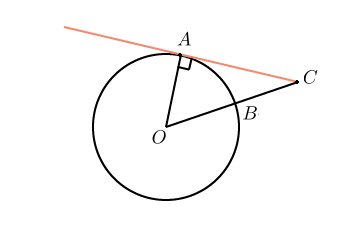 Найдите угол АСО , если его сторона СА  касается окружности, О  — центр окружности, а большая дуга АD  окружности, заключенная внутри этого угла, равна116 . Ответ дайте в градусах.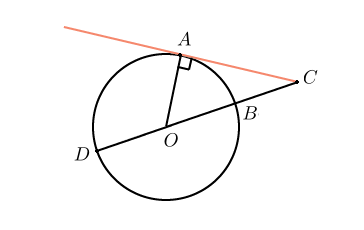 Хорда АВ  стягивает дугу окружности в 92°. Найдите угол АВС  между этой хордой и касательной к окружности, проведенной через точку В. Ответ дайте в градусах.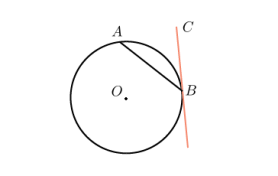 К окружности, вписанной в треугольник АВС, проведены три касательные. Периметры отсеченных треугольников равны 6,8,10. Найдите периметр данного треугольника.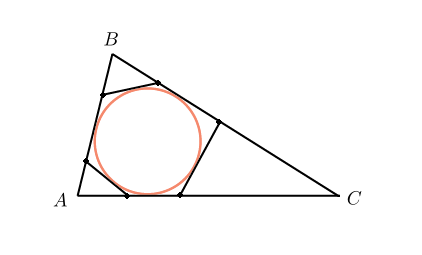 Около окружности описан многоугольник, площадь которого равна 5. Его периметр равен 10. Найдите радиус этой окружности.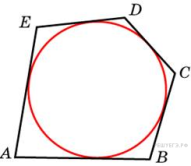 Дуга окружности AC, не содержащая точки B, имеет градусную меру 200°, а дуга окружности BC, не содержащая точки A, имеет градусную меру 80 °. Найдите вписанный угол ACB. Ответ дайте в градусах.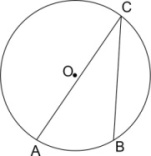 Угол ACB равен 42°. Градусная величина дуги AB окружности, не содержащей точек D и E, равна 124°. Найдите угол DAE. Ответ дайте в градусах.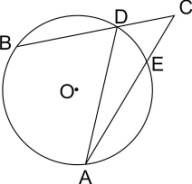 Угол между хордой AB и касательной BC к окружности равен 32°. Найдите величину меньшей дуги, стягиваемой хордой AB. Ответ дайте в градусах.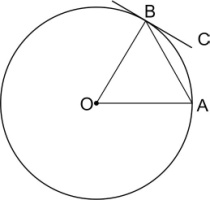 Касательные CA и CB к окружности образуют угол ACB, равный 122°. Найдите величину меньшей дуги AB, стягиваемой точками касания. Ответ дайте в градусах.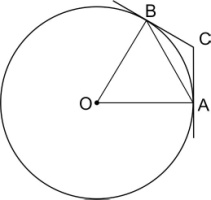 На автомобильной шине с помощью специальной маркировки указаны ее размеры. Например, 265/60R18. Первое число означает ширину шины В в миллиметрах (см. рис.). Второе число означает отношение высоты профиля шины Н к ширине шины в процентах. Буква означает конструкцию шины (R – радиальный тип), а последнее число означает диаметр обода колеса d в дюймах.На автомобиль «Лада-Калина» завод устанавливает шины с маркировкой 185/60R14. Найдите диаметр колеса D этого автомобиля. В одном дюйме 25,4 мм. Ответ дайте в сантиметрах с округлением до целого.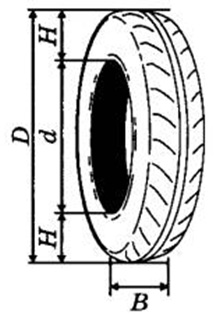 11.Четырехугольник ABCD вписан в окружность. Угол ABC равен 92°, угол CAD равен 60°. Найдите угол ABD. Ответ дайте в градусах.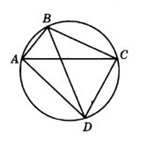 12.На клетчатой бумаге с размером клетки   изображён треугольник. Найдите радиус его описанной окружности.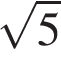 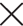 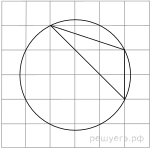 13.На клетчатой бумаге с размером клетки  изображён круг. Найдите площадь закрашенного сектора. Ответ дайте в квадратных сантиметрах.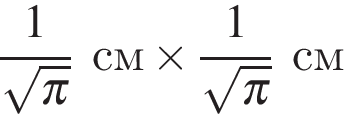 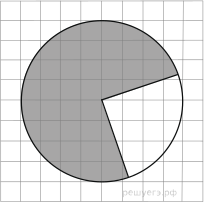 14.На клетчатой бумаге с размером клетки 1 см  1 см изображено кольцо. Найдите его площадь. В ответ запишите площадь, делённую на . Ответ дайте в квадратных сантиметрах.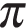 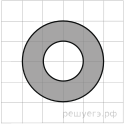 15. На клетчатой бумаге нарисованы два круга. Площадь внутреннего круга равна 51. Найдите площадь заштрихованной фигуры.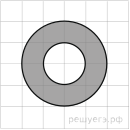 16. На клетчатой бумаге изображён круг. Какова площадь круга, если площадь заштрихованного сектора равна 32?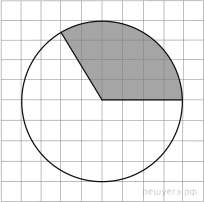 17. Площадь сектора круга радиуса 4 равна 9 (см. рис.). Найдите длину его дуги.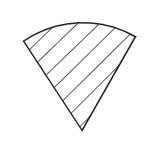 18. Найдите хорду, на которую опирается угол 150°, вписанный в окружность радиуса 8.19. Найдите площадь S сектора с углом 18 градусов и радиусом 4. В ответе укажите 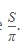 20. Хорда PK делит окружность на две части, градусные величины которых относятся как 11:7. Под каким углом видна эта хорда из точки M, принадлежащей меньшей дуге окружности? Ответ дайте в градусах (см. рис.).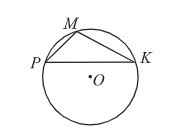 